           KRISZTADELFIÁN BIBLIA MISSZIÓ  - ALAPVETÖ  BIBLIAI  IGAZSÁGOK 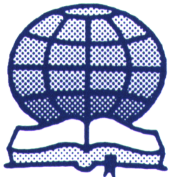 A KRISZTADELFIÁN KÖZÖSSÉGKik ők? 	Miben hisznek?
Ezen ismertetőnk elolvasása után választ fog majd tudni adni az alábbi kérdésekre: 
1. Milyen vallási alapelvekre támaszkodik a Krisztadelfián keresztények meggyőződése?
2. Miben hisznek a Krisztadelfián közösség tagjai?
3. Hogyan érthetjük meg a Bibliát?
 
1.  Kik alkotják a Krisztadelfián Közösséget?
A ’Krisztadelfián  elnevezés Jézus és az őt követők közötti kapcsolatra utal.
Az Újszövetség görög nyelven íródott. A ’Christadelphian’ elnevezés két görög eredetű szóból – adelphos, ill. Christos-tevődik össze, jelentése: ’testvérek Krisztusban”. E kifejezés megtalálható a Bibliában, mégpedig a Kolosséiakhoz írt levélben (1:2).
A “Krisztadelfián” elnevezést a 19. sz-i igehirdető, John Thomas választotta. Sokat utazott szerte az Egyesült Államokban és Nagy-Britanniában egyaránt, így terjesztve az Igét. A tanítása a Biblián alapult és mivel arról közérthetően beszélt, sokakat meggyőzött arról, hogy értelmezése megbízható. Hallgatói közül sokan meg is keresztelkedtek és csatlakoztak a Krisztadelfián Közösséghez és közös gyűléseket tartottak. Az első ilyen közösségek az Amerikai Egyesült Államokban és Nagy-Britanniában jöttek létre, de napjainkban már minden földrészen találunk Krisztadelfián  gyülekezeteket, így az mára valóban világméretű közösséggé vált.
A Krisztadelfián Közösség tagjainak jellemző sajátossága, hogy a csakis a Bibliát ismerik el hitük kizárólagos forrásaként. A Bibliában – az Ó-, ill. az Újszövetségben – leírtak olyan, Istentől ihletett írások, melyeknek célja, hogy általuk az ember üdvösségre jusson. Ezen alapállásukból következik, hogy a Krisztadelfián hit azonos az első évszázadban Jézus és apostolai által hirdetett tanítással.
A Krisztadelfián Közösség tagjai napi rendszerességgel olvassák a Bibliát. Egy bibliaolvasási útmutatót követve, minden évben végig olvassák egyszer az Ószövetséget, és kétszer az Újszövetséget. E módszer számos előnye közül az egyik az, hogy akik ezt követik megvizsgálhatják, hogy amiben hisznek, megegyezik–e azzal, amit a Biblia tanít.
Ezen ismertetőnk bárki számára hozzáférhető, ingyenesen megigényelhető.
 
2. Miben hisznek a Krisztadelfián Közösség tagjai?
A Krisztadelfián  Közösség tagjai minden bibliaolvasótól azt kérik, hogy vessék össze az általuk vallottakat a Biblia tanításával. Bibliaolvasásunk akkor válik a leginkább javunkra, ha rászánjuk a kellő időt arra, hogy utánanézzünk és magunk is elolvassuk mind az idézett, mind a zárójelben megadott igehelyeket. Mivel Jézus maga volt az „Igazság”, ezért - hitelveinket alátámasztandó -, igyekszünk minél gyakrabban idézni az ő saját szavait, már amennyire azt a szűkre szabott kereteink lehetővé teszik.
Isten a világmindenség öröktől fogva létező Teremtője. Ő teremtette meg a földi életet, amiként az embert is, a maga képére alkotta.(1 Mózes 1:1,27, ApCsel 17:24-28)A Szentlélek (szent szellem) Isten ereje, amelyet Isten tetszés szerinti céljainak elérésére használ. Az a tanítás, hogy egy önálló (isteni) lény lenne, bibliailag megalapozatlan. (1 Mózes 1:2, Ézsaiás 61:1).A Biblia teljes egészében Istentől ihletett, és az nem más, mint az Ő Igéje (2Péter 1:20-21, 2 Timóteus 3:14-17).Az angyalok olyan halhatatlan lények, akik Isten akaratát hajtják végre. (Zsidókhoz 1:13,14) Istennek az a terve, hogy az egész földet betöltse az Ő dicsősége (4 Mózes 14:21; Habakuk 2:14) Isten választás elé állította az Embert (Ádámot). Ha engedelmeskedik Neki, akkor élni fog, ha viszont bűnt követ el, tettének következménye halál lesz. Ádám vétkezett azáltal, hogy megszegte az egyetlen tilalmat, ezért nem élhetett örökké. (1 Mózes 3:17-19) Mi mindnyájan Ádám leszármazottai vagyunk. Mivel ő vétkezett - amiért nem élhetett tovább -, ezért minden ember halandóként jön a világra. Ugyanakkor mi magunk is, mivel „mindenki vétkezett”, ezért ki-ki a maga vétkessége okán sem méltó az örök életre. (Róm. 3:23, 5:12, 6:23). Ádámhoz hasonlóan mindnyájan felelősek vagyunk tulajdon tetteinkért. Ha ez nem így volna, akkor az igazságos Isten nem nevezhetné helytelen cselekedeteinket ’bűnnek’. Tévelygéseinkért nem hibáztathatunk valamely természetfölötti lényt: az ördögöt. A Biblia szerint mi magunk vagyunk bűneink forrása. „Mert mindenki saját kívánságaitól vonzva és csalogatva esik kísértésbe” (Jakab 1:14-16). Jézus azt mondta. „Mert a szívből származnak a gonosz gondolatok, gyilkosságok, házasságtörések…” (Máté 15:19).Jézus Krisztus az Isten Fia. Isten Szentlelke (szent szelleme) árnyékolta be Máriát, és ő „fogant méhében”. Jézus ezért egyaránt volt az Isten Fia és az ember Fia is (Lukács 1:30-35). Jézus sosem állította, hogy egyenlő lenne Istennel. Ő maga ezt mondta: „az Atya nagyobb nálam” (János 14:28), valamint, hogy: „Felmegyek az én Atyámhoz és a ti Atyátokhoz, az én Istenemhez és a ti Istenetekhez” (János 20:17).Jézus vétkezhetett volna, de nem tette, hanem, ahogyan a Biblia mondja:  „áldozatával eltörölte a bűnt…úgy Krisztus is egyszer áldoztatott fel, hogy sokak bűnét elvegye, másodszor majd a bűn hordozása nélkül fog megjelenni azoknak, akik várják őt üdvösségükre.” (Zsidókhoz 9:26-28) Mivel tökéletesen alávetette magát Isten akaratának, ezért feltámasztotta őt a halálból, immár örök életre. „Hát nem ezt kellett-e elszenvednie a Krisztusnak és megdicsőülnie? (Lukács 24:26). Jézus feltámadása után is létezett testben. Így szólt Tamáshoz, a tizenkét apostol egyikéhez: „Nyújtsd ide az ujjadat és nézd meg a kezeimet, és tedd az oldalamra” (János 20:27). Ha hiszünk és halhatatlanságot nyerünk, akkor Jézus, “az ő dicsőséges testéhez hasonlóvá változtatja a mi gyarló testünket” (Filippi 3:21). Feltámadása után Jézus felment a mennybe, és Ő most a mi Urunk és közvetítőnk (ApCsel 1:11, 1 Timóteus 2:5). Jézus legyőzte a bűnt és a halált. Isten kegyelméből mindazok, akik hisznek és híven követik őt, az örök élet áldásában részesülnek (János 3:16, 1 Kor. 15:22, 1 Péter 5:4). 
Az örök élet áldását az Ítélet Napján nyerhetjük el.  Erre azután kerül sor, hogy Jézus visszatér a földre és feltámasztja azokat a halottakat, akik felelősséggel tartoznak neki. Jézus ezt mondta: „mindazok, akik a sírban vannak, meghallják az ő hangját, és kijönnek’ (János 5:28-29).
Jézus több ízben is szól arról, hogy vissza fog térni a földre: „Mert eljön az Emberfia Atyja dicsőségében angyalaival együtt, és akkor megfizet mindenkinek cselekedetei szerint” (Máté 16:27). Figyeljük meg, hogyan követik majd egymást az események: (a) Jézus visszatér, (b) feltámasztja a halottakat; (c) sor kerül az ítéletre, (d) hű követőit örök élettel jutalmazza.
 Amikor Jézus eljő, „uraknak ura és királyoknak királya” lesz majd (Jelenések 17:14). Az uralkodóknak át kell adniuk a hatalmat (Zsolt. 72:12). A Biblia ezt az időszakot „Isten országának” nevezi. Jézus hű követői, az immár halhatatlan szentek segítik majd őt a kormányzásban. Jézus ígéretet tett arra, hogy tizenkét apostola „tizenkét királyi székbe ül és ítéletet tart Izrael tizenkét törzse felett” (Máté 19:28).Nagyon fontos, hogy elismerjük bűnös természetünket. Hinnünk kell az evangéliumot, meg kell bánnunk bűneinket és meg kell keresztelkedünk. Jézus azt mondta: „Aki hisz, és megkeresztelkedik, üdvözül” (Márk 16:16).Jézus ezt is mondta tanítványainak: „Ha szerettek engem, megtartjátok az én parancsolataimat” (János 14:15). Követnünk kell az ő példáját az Istennek való engedelmességben és mások szolgálatában, és rendszeresen meg kell emlékeznünk róla a kenyér megtörésével és a bor elfogyasztásával , „amíg eljő” (1 Kor.11:23-26).Végül ne feledjük, hogy Isten a zsidó népet választotta ki arra, hogy magát kinyilatkoztassa számukra. Ígéreteket tett Ábrahámnak, Izsáknak, Jákóbnak és Dávidnak, valamint Izrael népének is. Számos ígéret ezek közül Jézus újbóli eljövetelekor teljesül majd. Érdemes figyelemmel követni az Izraelben zajló eseményeket! (1 Mózes 12:2,3; 13:14-17; 2 Sámuel 7:12-16; Jeremiás 23:5-8; Ezékiel 36:22-24; 37:21-22). 
3. Milyen tanáccsal szolgálhatunk a bibliaolvasás minél gyümölcsözőbbé tételéhez?
A Biblia tanulmányozásának van néhány egyszerű, ám annál fontosabb szabálya: (a) imádkozzunk, mielőtt elkezdjük az olvasást; (b) fordítsunk kellő figyelmet az olvasott szavak pontos jelentésére, (c) vizsgáljuk meg a szövegkörnyezetet – miről volt szó az éppen olvasott szakaszt megelőzőleg, ill. azt követően? (d) keressünk hasonló szavakat, szókapcsolatokat és helyzeteket a Biblia más részeiből: nézzük meg, mi a hasonlóság, ill. a különbség ezek között, (e) gondolkozzunk el mindezeken – amilyen gyakran csak tudjuk!
 A fontos bilbiai tanítások mindig többször is előfordulnak.  Például Jézus újbóli eljövetele, a feltámadás, az ítélet, az örök élet a Krisztust híven követők számára, továbbá Isten földi királysága minden bizonnyal igaz: ezek a tanítások ugyanis nagyon sok, különböző helyen is olvashatók a Bibliában.Használja ezt a tájékoztatót - a Bibliával együtt – mindannak ellenőrzésére, amiben hisz. Ha nem állják ki a gondos vizsgálat próbáját, akkor az Isten Szavához kell igazítani azokat. Aki híven követi a Bibliát, elnyeri a legnagyszerűbb ajándékot, amelyet Isten az emberiségnek adhat: az örök életet: „Taníts engem helyes értelemre és ismeretre, mert hittel fogadtam parancsolataidat” (Zsolt.119:66).Elérhetőségeink: https://hu.cbm4yu.com/ 